Arbitration:Prof. Meng Wan has been working as a listed arbitrator for China International Economic and Trade Arbitration Commission, China Maritime Arbitration Commission, Singapore International Arbitration Centre and Kuala Lumpur Regional Arbitration Centre for the past 14 years and have arbitrated over 160 cases, involving disputes relating to international trade, international investment, international financial transactions, international marine insurance, international carriage of goods by sea, international leasing, international exploration and exploitation of natural resources, etc. Among all the cases done so far, I did 25 of them in the capacity of Presiding Arbitrator. He has been arbitrating in China. Hong Kong, Singapore and Kuala Lumpur. He is regarded as one of the most senior and outstanding arbitrators in China and Asia.AdjudicationDuring the years before 2002 I spent with the High Court of Hubei and the Maritime Court of Wuhan, I heard over 1000 commercial and economic cases involving contracts, corporations, insolvency, banking, securities, financial derivatives, futures trading, bills of lading, bills of exchange, letters of credit, construction, contracting, leasing, franchising agreements, natural resources exploration, Sino-foreign joint ventures, letter of guarantee, standby letters of credit, judicial supervision of commercial arbitration, restructuring of SOE share holding schemes, collision of ships, marine insurance, and piracy in the South China Sea, etc.On top of all these, I also heard about 40 administrative litigation cases, involving judicial review of detention of citizens by the police, confiscation of property by administrative law enforcement agencies including but not limited to the Customs authorities, the taxation authorities and the public security bureaus, etc. He was appointed the President and Chief Justice of Wuhan Maritime Court at the age of 36 and became the youngest court president in the history of China.Legal education: Professor Meng Wan has been the founding dean of Beijing Foreign Studies University Law School (BFSULaw).  As the founding dean of BFSULaw, he has been unique and extraordinary among the 624 law deans in China in that he has successfully combined common law education with China’s traditional civil law education to train BFSULaw  students into competent global lawyers. So far he has been productively working with American Bar Association(ABA), American Association of Law Schools(AALS), the International Law Institute, and more than 40 top law schools in the United States, about 10 law schools in Australia and more than 12 law schools and law departments in the UK to promote a cutting edge common law education in China which has a strong civil law tradition. BFSULaw, through the founding dean’s 15 years of great efforts, is now a key training base designated by the Central Government of China for training competent global lawyers who are helping Chinese government agencies and Chinese corporations promote rule of law especially in the field of international business. Students graduated from BFSULaw have been admitted into Harvard, Yale, Stanford, Columbia, NYU, Georgetown, Chicago, Oxford, Cambridge, and the top universities around the world for further degrees. BFSULaw alumni are working for international organizations, international law firms, multinational corporations, Chinese government agencies and Chinese SOEs. Prof Meng Wan is widely recognized both in China and abroad as a leading creative legal educator. He has been working as a chief evaluator for Campus Asia, a pioneering China-Japan-Korea tripartite transnational high education integration program promoted by the Prime Ministers of the three countries.Name  MENG WAN (Last Name + First Name)Name  MENG WAN (Last Name + First Name)Name  MENG WAN (Last Name + First Name)Name  MENG WAN (Last Name + First Name)DegreePhD in LawPhD in Law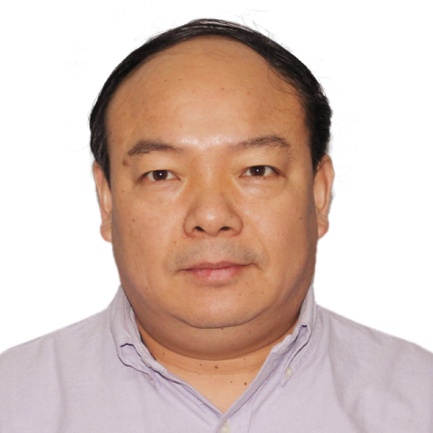 PhotoTitleProfessor and DeanProfessor and DeanPhotoContactAdd.19 Xisanhuanbeilu, Haidian District,  100089PhotoContactTel+86-10-88816649PhotoContactFax+86-10-88816534PhotoContactEmailwanmeng@bfsu.edu.cnPhotoAcademic Titles Expert Counsel to the General Office of the National People’s Congress of China; Evaluation Expert Counsel for the Ministry of Education of China regarding Sino-foreign educational cooperation; Expert Counsel for the Ministry of Education regarding educational laws; Expert Counsel for the Ministry of Education regarding the evaluation of Universities’ Articles of Association; Senior Arbitrator with China International Economic and Trade Arbitration Commission (CIETAC); Senior Arbitrator with China Maritime Arbitration Commission (CMAC); Senior Arbitrator with Singapore International Arbitration Center (SIAC); Arbitrator with Kuala Lumpur Regional Arbitration Centre; Visiting Professor with William Richardson School of Law, University of Hawaii at Manoa; Visiting Research Fellow with the University of New South Wales, Australia; Visiting Professor with the Law School of Wuhan University; Visiting Professor with Zhongnan University of Economics and Law; Visiting Professor with Wuhan University of Technology; Member of the World Economic Forum’s Global Agenda Council on Trade and Foreign Direct Investment; Member of the World Jurist Association; Standing Director of China Arbitration Law Association; Standing Director of China Fiscal Law Association; Deputy President of Beijing International Law Society; Vice President of Beijing Civil and Commercial Law Association; Vice President of Beijing Comparative Law Association; Director and Secretary General of China African Law Research Center; Director of China Eastern Asian Law Research Center; Research Fellow with Academe of BRICS Laws, Southwest Political Science and Law University of China; Director of All China Judicial Research Association; Research Fellow  with the “One Belt One Road” Judicial Research Centre of the Supreme Court of China; Special Expert for Foreign Commercial and Maritime Adjudication of the Supreme Court of China; Vice President of China Association of Legal  English Teaching and Testing; etc.Expert Counsel to the General Office of the National People’s Congress of China; Evaluation Expert Counsel for the Ministry of Education of China regarding Sino-foreign educational cooperation; Expert Counsel for the Ministry of Education regarding educational laws; Expert Counsel for the Ministry of Education regarding the evaluation of Universities’ Articles of Association; Senior Arbitrator with China International Economic and Trade Arbitration Commission (CIETAC); Senior Arbitrator with China Maritime Arbitration Commission (CMAC); Senior Arbitrator with Singapore International Arbitration Center (SIAC); Arbitrator with Kuala Lumpur Regional Arbitration Centre; Visiting Professor with William Richardson School of Law, University of Hawaii at Manoa; Visiting Research Fellow with the University of New South Wales, Australia; Visiting Professor with the Law School of Wuhan University; Visiting Professor with Zhongnan University of Economics and Law; Visiting Professor with Wuhan University of Technology; Member of the World Economic Forum’s Global Agenda Council on Trade and Foreign Direct Investment; Member of the World Jurist Association; Standing Director of China Arbitration Law Association; Standing Director of China Fiscal Law Association; Deputy President of Beijing International Law Society; Vice President of Beijing Civil and Commercial Law Association; Vice President of Beijing Comparative Law Association; Director and Secretary General of China African Law Research Center; Director of China Eastern Asian Law Research Center; Research Fellow with Academe of BRICS Laws, Southwest Political Science and Law University of China; Director of All China Judicial Research Association; Research Fellow  with the “One Belt One Road” Judicial Research Centre of the Supreme Court of China; Special Expert for Foreign Commercial and Maritime Adjudication of the Supreme Court of China; Vice President of China Association of Legal  English Teaching and Testing; etc.Education September 1979- July 1982   September 1985-Junly 1985   , Master of Laws, Environmental Judicial Review, Environmental LawsSeptember 1991- July 1994 , PhD, Comparative Study of Securities Laws, International Economic LawSeptember 1979- July 1982   September 1985-Junly 1985   , Master of Laws, Environmental Judicial Review, Environmental LawsSeptember 1991- July 1994 , PhD, Comparative Study of Securities Laws, International Economic LawSeptember 1979- July 1982   September 1985-Junly 1985   , Master of Laws, Environmental Judicial Review, Environmental LawsSeptember 1991- July 1994 , PhD, Comparative Study of Securities Laws, International Economic LawWork Experience July 1982-September 1985  Shishou No 2 High School,  ProvinceTeacher of EnglishTeaching English to high school studentsJuly 1987-September 1991  High Court of Justice of                         Assistant Judge                        Assisting Judges in case management and hearingJuly 1994-July 2000        High Court of Justice of                         Judge and Head of Commercial Division                        Judging cases and supervising work of the commercial divisionJuly 2000-October 2002     Maritime Court                        , Hankou,                         Chief Judge and President                        Judging cases and supervising work of the whole court October 2002- now        Foreign , 2 Xisanhuanbeilu, Haidian, Beijiing. 100089July 1982-September 1985  Shishou No 2 High School,  ProvinceTeacher of EnglishTeaching English to high school studentsJuly 1987-September 1991  High Court of Justice of                         Assistant Judge                        Assisting Judges in case management and hearingJuly 1994-July 2000        High Court of Justice of                         Judge and Head of Commercial Division                        Judging cases and supervising work of the commercial divisionJuly 2000-October 2002     Maritime Court                        , Hankou,                         Chief Judge and President                        Judging cases and supervising work of the whole court October 2002- now        Foreign , 2 Xisanhuanbeilu, Haidian, Beijiing. 100089July 1982-September 1985  Shishou No 2 High School,  ProvinceTeacher of EnglishTeaching English to high school studentsJuly 1987-September 1991  High Court of Justice of                         Assistant Judge                        Assisting Judges in case management and hearingJuly 1994-July 2000        High Court of Justice of                         Judge and Head of Commercial Division                        Judging cases and supervising work of the commercial divisionJuly 2000-October 2002     Maritime Court                        , Hankou,                         Chief Judge and President                        Judging cases and supervising work of the whole court October 2002- now        Foreign , 2 Xisanhuanbeilu, Haidian, Beijiing. 100089Overseas Experience September 1996-October 1997  Postdoctoral Research Fellow with the Centere for Commercial Law Studies, Queen Mary, August 2000-October 2000 On-job training at the Japanese Patent Office (JPO)September 1996-October 1997  Postdoctoral Research Fellow with the Centere for Commercial Law Studies, Queen Mary, August 2000-October 2000 On-job training at the Japanese Patent Office (JPO)September 1996-October 1997  Postdoctoral Research Fellow with the Centere for Commercial Law Studies, Queen Mary, August 2000-October 2000 On-job training at the Japanese Patent Office (JPO)Research AreasInternational Economic Law, International Business Transactions (IBT), Maritime Law and International Arbitration (Resolution of Disputes)International Economic Law, International Business Transactions (IBT), Maritime Law and International Arbitration (Resolution of Disputes)International Economic Law, International Business Transactions (IBT), Maritime Law and International Arbitration (Resolution of Disputes)National & International Research ProjectsHosted Research on the Legal Professional Qualification Standards based on the National Judicial Examination, a key research project from the Ministry of Justice of  (2007)Hosted Research on the Legislation Framework concerning the Capital Cooperation between the Government and the Private Sectors, a key research project from the Ministry of Finance of  (2015)Hosted Research on the Investor-State Dispute Settlement Mechanism included in the Bilateral Investment Treaties (BITs) between  and  /  and European Union, a key project from the Ministry of Finance of  (2014)Hosted Research on the Legal Barriers and Policy Suggestions concerning the Joint Investment between China and European Investment Bank and other International Financial Organizations, a key project from the Ministry of Finance of China (2014)Hosted Research on the Model Agreements concerning Educational Joint Ventures between Chinese and Foreign Universities, a project from the Ministry of Education of  (2014-2015)Hosted Research on the Model Articles of Association concerning Educational Joint Ventures between Chinese and Foreign Universities, a project from the Ministry of Education of  (2014-2015)Hosted Research on the Arbitration Systems of Selected “ One Belt ”Countries, a project from the  Law Society (2015)Hosted Research on the Investment Laws of ,  and European Union, a key project from the Ministry of Commerce of  (2014-2015)Hosted Comparative Study of the Clean Government Laws and Statutes of ,  and , a key project from the Ministry of Supervision of  (2015-2016)Hosted Research on Training Competent Global Lawyers through Cooperation between American and Chinese Law Schools, a joint research project from     and  (2010-2011)Hosted International Economic Law: Bilingual Teaching, a key project from the Ministry of Education (2008);Hosted Financial Risks and Financial Regulation, SM200510011006, a project from  Education Commission (2005);Hosted Research on Legal Issues concerning Chinese Outbound Investment, a 211 research project from the Ministry of Education (2009);Hosted Research on the Legal Professional Qualification Standards based on the National Judicial Examination, a key research project from the Ministry of Justice of  (2007)Hosted Research on the Legislation Framework concerning the Capital Cooperation between the Government and the Private Sectors, a key research project from the Ministry of Finance of  (2015)Hosted Research on the Investor-State Dispute Settlement Mechanism included in the Bilateral Investment Treaties (BITs) between  and  /  and European Union, a key project from the Ministry of Finance of  (2014)Hosted Research on the Legal Barriers and Policy Suggestions concerning the Joint Investment between China and European Investment Bank and other International Financial Organizations, a key project from the Ministry of Finance of China (2014)Hosted Research on the Model Agreements concerning Educational Joint Ventures between Chinese and Foreign Universities, a project from the Ministry of Education of  (2014-2015)Hosted Research on the Model Articles of Association concerning Educational Joint Ventures between Chinese and Foreign Universities, a project from the Ministry of Education of  (2014-2015)Hosted Research on the Arbitration Systems of Selected “ One Belt ”Countries, a project from the  Law Society (2015)Hosted Research on the Investment Laws of ,  and European Union, a key project from the Ministry of Commerce of  (2014-2015)Hosted Comparative Study of the Clean Government Laws and Statutes of ,  and , a key project from the Ministry of Supervision of  (2015-2016)Hosted Research on Training Competent Global Lawyers through Cooperation between American and Chinese Law Schools, a joint research project from     and  (2010-2011)Hosted International Economic Law: Bilingual Teaching, a key project from the Ministry of Education (2008);Hosted Financial Risks and Financial Regulation, SM200510011006, a project from  Education Commission (2005);Hosted Research on Legal Issues concerning Chinese Outbound Investment, a 211 research project from the Ministry of Education (2009);Hosted Research on the Legal Professional Qualification Standards based on the National Judicial Examination, a key research project from the Ministry of Justice of  (2007)Hosted Research on the Legislation Framework concerning the Capital Cooperation between the Government and the Private Sectors, a key research project from the Ministry of Finance of  (2015)Hosted Research on the Investor-State Dispute Settlement Mechanism included in the Bilateral Investment Treaties (BITs) between  and  /  and European Union, a key project from the Ministry of Finance of  (2014)Hosted Research on the Legal Barriers and Policy Suggestions concerning the Joint Investment between China and European Investment Bank and other International Financial Organizations, a key project from the Ministry of Finance of China (2014)Hosted Research on the Model Agreements concerning Educational Joint Ventures between Chinese and Foreign Universities, a project from the Ministry of Education of  (2014-2015)Hosted Research on the Model Articles of Association concerning Educational Joint Ventures between Chinese and Foreign Universities, a project from the Ministry of Education of  (2014-2015)Hosted Research on the Arbitration Systems of Selected “ One Belt ”Countries, a project from the  Law Society (2015)Hosted Research on the Investment Laws of ,  and European Union, a key project from the Ministry of Commerce of  (2014-2015)Hosted Comparative Study of the Clean Government Laws and Statutes of ,  and , a key project from the Ministry of Supervision of  (2015-2016)Hosted Research on Training Competent Global Lawyers through Cooperation between American and Chinese Law Schools, a joint research project from     and  (2010-2011)Hosted International Economic Law: Bilingual Teaching, a key project from the Ministry of Education (2008);Hosted Financial Risks and Financial Regulation, SM200510011006, a project from  Education Commission (2005);Hosted Research on Legal Issues concerning Chinese Outbound Investment, a 211 research project from the Ministry of Education (2009);Taught CoursesInternational Economic Law, International Business Transactions (IBT), Maritime Law, International Commercial Arbitration, Chinese Legal Systems (English)International Economic Law, International Business Transactions (IBT), Maritime Law, International Commercial Arbitration, Chinese Legal Systems (English)International Economic Law, International Business Transactions (IBT), Maritime Law, International Commercial Arbitration, Chinese Legal Systems (English)PublicationsComparative Study of American and English Securities Laws,  of Technology Press (1998);International Economic Law, a textbook for law schools,  Higher Education Press (1994) ( Prize-winner in 1995);Chinese-English Glossary of Core Courses of  Higher Education Press (2006);Leading Cases in International Economic Law,  Press (1995);Compendium of Customs and Practices regarding International Trade and Business,   (1994);American Market Economy System,  Press (1993);International Economic Activities and International Practices,  Press (1993); and GATT,  Press (1992);On Quashing Administrative Actions based on Misuse of Power, Practice and Research on Administrative Litigation,  Legal Publishing House (1991);On the Application of Law concerning Bill of Lading Disputes, included in the Proceedings of National Maritime Adjudication Forum (1998, );Legal Issues arising from Administrative Ligation Cases concerning Taxation, People’s Justice， vol. 2, 1990 ( Prize-winner);Legal Issues concerning Corporate Groups, included in Towards Rule of Law in the 21st Century,  Youth Press (1999); Some Issues on Administrative Litigation (Part One), included in Lawyers’ World, vol.3, 1991;Some Issues on Administrative Litigation (Part Two), included in Lawyers’ World, vol.4, 1991;Suit based on the Inaction of the Executive Branch of the Government, included in Local Politics and Administration, vol 1&2, 1991;Administrative Cases Study,  Administrative Association (1990);Financial Regulation in the Greater  Aea: Mainland , and Hong Kong SAR, Kluwer Law International (2000);Protection of the Rights of the Maritime Claimants in Cases involving Suspected Piracy, included in Research on Judicial Judgments and Decisions, vol.3, 2001;Legal Analysis of Risks associated with Factoring by Banks, included in China Finance, vol.1, 2004;Legal Issues concerning Guarantees for the Issuing of L/Cs, included in Application of Laws, viol.3, 2004;Financial Risks and Financial Regulation, China Financial Press (2006);On the Overriding Validity of Mortgaged Chattels, included in Civil and Commercial Law Highlights published by China Legal Publishing House, 2007;Training Global Lawyers, included in China Tertiary Education, vol.10, 2009;Transformation of Lawyer Training in China against the Background of Globalization, included in China Tertiary Education, vol.11, 2010;LLM: Global Trends and China Outlook, included in China Tertiary Education, vol.1, 2012;WTO and Transnational Business Transactions, a research report based on Project 211 Research (2012);Legal Risks associated with Chinese Companies Going Global, a research report on Project 211 Research (2012);Case Method: Why and How, China Tertiary Education, vol.3, 2014;Latest Developments in International Investment Law: toward Greater Liberalism or Protectionism? Pp.247-257, Soochow Law Journal, vol. 8 (2013);China Going Global Observer (Volume One: Energy, Mining and Construction Engineering), Mechanical Industry Press (2013);China Going Global Observer( Volume Two: Manufacturing and Global M& A), Mechanical Industry Press (2014);China Going Global Observer( Volume Three: Law and Practice of Global M&A), Mechanical Industry Press (2015)；Introduction to ICSID Cases  published by China Law Press(2015)；Mega-regional Trade Agreements: Game-Changers or Costly Distractions for the World Trading System ，World Economic Forum （2014)Comparative Study of American and English Securities Laws,  of Technology Press (1998);International Economic Law, a textbook for law schools,  Higher Education Press (1994) ( Prize-winner in 1995);Chinese-English Glossary of Core Courses of  Higher Education Press (2006);Leading Cases in International Economic Law,  Press (1995);Compendium of Customs and Practices regarding International Trade and Business,   (1994);American Market Economy System,  Press (1993);International Economic Activities and International Practices,  Press (1993); and GATT,  Press (1992);On Quashing Administrative Actions based on Misuse of Power, Practice and Research on Administrative Litigation,  Legal Publishing House (1991);On the Application of Law concerning Bill of Lading Disputes, included in the Proceedings of National Maritime Adjudication Forum (1998, );Legal Issues arising from Administrative Ligation Cases concerning Taxation, People’s Justice， vol. 2, 1990 ( Prize-winner);Legal Issues concerning Corporate Groups, included in Towards Rule of Law in the 21st Century,  Youth Press (1999); Some Issues on Administrative Litigation (Part One), included in Lawyers’ World, vol.3, 1991;Some Issues on Administrative Litigation (Part Two), included in Lawyers’ World, vol.4, 1991;Suit based on the Inaction of the Executive Branch of the Government, included in Local Politics and Administration, vol 1&2, 1991;Administrative Cases Study,  Administrative Association (1990);Financial Regulation in the Greater  Aea: Mainland , and Hong Kong SAR, Kluwer Law International (2000);Protection of the Rights of the Maritime Claimants in Cases involving Suspected Piracy, included in Research on Judicial Judgments and Decisions, vol.3, 2001;Legal Analysis of Risks associated with Factoring by Banks, included in China Finance, vol.1, 2004;Legal Issues concerning Guarantees for the Issuing of L/Cs, included in Application of Laws, viol.3, 2004;Financial Risks and Financial Regulation, China Financial Press (2006);On the Overriding Validity of Mortgaged Chattels, included in Civil and Commercial Law Highlights published by China Legal Publishing House, 2007;Training Global Lawyers, included in China Tertiary Education, vol.10, 2009;Transformation of Lawyer Training in China against the Background of Globalization, included in China Tertiary Education, vol.11, 2010;LLM: Global Trends and China Outlook, included in China Tertiary Education, vol.1, 2012;WTO and Transnational Business Transactions, a research report based on Project 211 Research (2012);Legal Risks associated with Chinese Companies Going Global, a research report on Project 211 Research (2012);Case Method: Why and How, China Tertiary Education, vol.3, 2014;Latest Developments in International Investment Law: toward Greater Liberalism or Protectionism? Pp.247-257, Soochow Law Journal, vol. 8 (2013);China Going Global Observer (Volume One: Energy, Mining and Construction Engineering), Mechanical Industry Press (2013);China Going Global Observer( Volume Two: Manufacturing and Global M& A), Mechanical Industry Press (2014);China Going Global Observer( Volume Three: Law and Practice of Global M&A), Mechanical Industry Press (2015)；Introduction to ICSID Cases  published by China Law Press(2015)；Mega-regional Trade Agreements: Game-Changers or Costly Distractions for the World Trading System ，World Economic Forum （2014)Comparative Study of American and English Securities Laws,  of Technology Press (1998);International Economic Law, a textbook for law schools,  Higher Education Press (1994) ( Prize-winner in 1995);Chinese-English Glossary of Core Courses of  Higher Education Press (2006);Leading Cases in International Economic Law,  Press (1995);Compendium of Customs and Practices regarding International Trade and Business,   (1994);American Market Economy System,  Press (1993);International Economic Activities and International Practices,  Press (1993); and GATT,  Press (1992);On Quashing Administrative Actions based on Misuse of Power, Practice and Research on Administrative Litigation,  Legal Publishing House (1991);On the Application of Law concerning Bill of Lading Disputes, included in the Proceedings of National Maritime Adjudication Forum (1998, );Legal Issues arising from Administrative Ligation Cases concerning Taxation, People’s Justice， vol. 2, 1990 ( Prize-winner);Legal Issues concerning Corporate Groups, included in Towards Rule of Law in the 21st Century,  Youth Press (1999); Some Issues on Administrative Litigation (Part One), included in Lawyers’ World, vol.3, 1991;Some Issues on Administrative Litigation (Part Two), included in Lawyers’ World, vol.4, 1991;Suit based on the Inaction of the Executive Branch of the Government, included in Local Politics and Administration, vol 1&2, 1991;Administrative Cases Study,  Administrative Association (1990);Financial Regulation in the Greater  Aea: Mainland , and Hong Kong SAR, Kluwer Law International (2000);Protection of the Rights of the Maritime Claimants in Cases involving Suspected Piracy, included in Research on Judicial Judgments and Decisions, vol.3, 2001;Legal Analysis of Risks associated with Factoring by Banks, included in China Finance, vol.1, 2004;Legal Issues concerning Guarantees for the Issuing of L/Cs, included in Application of Laws, viol.3, 2004;Financial Risks and Financial Regulation, China Financial Press (2006);On the Overriding Validity of Mortgaged Chattels, included in Civil and Commercial Law Highlights published by China Legal Publishing House, 2007;Training Global Lawyers, included in China Tertiary Education, vol.10, 2009;Transformation of Lawyer Training in China against the Background of Globalization, included in China Tertiary Education, vol.11, 2010;LLM: Global Trends and China Outlook, included in China Tertiary Education, vol.1, 2012;WTO and Transnational Business Transactions, a research report based on Project 211 Research (2012);Legal Risks associated with Chinese Companies Going Global, a research report on Project 211 Research (2012);Case Method: Why and How, China Tertiary Education, vol.3, 2014;Latest Developments in International Investment Law: toward Greater Liberalism or Protectionism? Pp.247-257, Soochow Law Journal, vol. 8 (2013);China Going Global Observer (Volume One: Energy, Mining and Construction Engineering), Mechanical Industry Press (2013);China Going Global Observer( Volume Two: Manufacturing and Global M& A), Mechanical Industry Press (2014);China Going Global Observer( Volume Three: Law and Practice of Global M&A), Mechanical Industry Press (2015)；Introduction to ICSID Cases  published by China Law Press(2015)；Mega-regional Trade Agreements: Game-Changers or Costly Distractions for the World Trading System ，World Economic Forum （2014)Awards & Honours04/1994, Received a Special Government Scholarship from the State Council of China;09/1993, Received a Second Honour for rescuing a drowning old man;10/1999, Received Hubei Provincial Government Award for Keeping Peace;08/1999, Received Hubei Provincial Government Honor for Fighting Floods;07/2000, Received Top Ten Young Law Officials;12/2001, Nomination for National Top Ten Prominent Young; 01/2002, National Award of Prominent Young Law Officials.04/1994, Received a Special Government Scholarship from the State Council of China;09/1993, Received a Second Honour for rescuing a drowning old man;10/1999, Received Hubei Provincial Government Award for Keeping Peace;08/1999, Received Hubei Provincial Government Honor for Fighting Floods;07/2000, Received Top Ten Young Law Officials;12/2001, Nomination for National Top Ten Prominent Young; 01/2002, National Award of Prominent Young Law Officials.04/1994, Received a Special Government Scholarship from the State Council of China;09/1993, Received a Second Honour for rescuing a drowning old man;10/1999, Received Hubei Provincial Government Award for Keeping Peace;08/1999, Received Hubei Provincial Government Honor for Fighting Floods;07/2000, Received Top Ten Young Law Officials;12/2001, Nomination for National Top Ten Prominent Young; 01/2002, National Award of Prominent Young Law Officials.Invited Lectures09/1997 Legal aspects of China’s Capital Markets, Gray’s Inn, London;03/1999  Reflections on Securities Laws, for judges from across the country, organized by the Supreme Court of China;10/1999  Some Issues of Securities Laws, for the High Court of Sichuan Province;10/2000  Latest Revisions of China’s Patent and Trademark Laws, for Japanese Patent Office;10/2006 Lecturing on Chinese Investment and Trade Laws at UBC and University of Calgary in Canada;02/2008 Lecturing on Legal Aspects of Doing Business in/with China at William Richardson School of Law, University of Hawaii at Manoa;02/2012 Hosting the Summit Dialogue at the First Diplomats Economic Forum;03/2013 Lecturing on the Legal Risks associated with Chinese Enterprises Going Global, for China’s SASAC;07/2014  China’s Lawyering Industry in a Globalized World, for Ji’nan Bar Association;11/2014  Globalized Business: a Legal Perspective, for the Ministry of Commerce of China;09/2015 Legal Risks and Their Control involving Chinese Enterprises Investing Overseas, for Beijing Bar Association;09/2015 Multi-fold Risks associated with Chinese State-owned Enterprises Going Global, for SASAC of China.09/1997 Legal aspects of China’s Capital Markets, Gray’s Inn, London;03/1999  Reflections on Securities Laws, for judges from across the country, organized by the Supreme Court of China;10/1999  Some Issues of Securities Laws, for the High Court of Sichuan Province;10/2000  Latest Revisions of China’s Patent and Trademark Laws, for Japanese Patent Office;10/2006 Lecturing on Chinese Investment and Trade Laws at UBC and University of Calgary in Canada;02/2008 Lecturing on Legal Aspects of Doing Business in/with China at William Richardson School of Law, University of Hawaii at Manoa;02/2012 Hosting the Summit Dialogue at the First Diplomats Economic Forum;03/2013 Lecturing on the Legal Risks associated with Chinese Enterprises Going Global, for China’s SASAC;07/2014  China’s Lawyering Industry in a Globalized World, for Ji’nan Bar Association;11/2014  Globalized Business: a Legal Perspective, for the Ministry of Commerce of China;09/2015 Legal Risks and Their Control involving Chinese Enterprises Investing Overseas, for Beijing Bar Association;09/2015 Multi-fold Risks associated with Chinese State-owned Enterprises Going Global, for SASAC of China.09/1997 Legal aspects of China’s Capital Markets, Gray’s Inn, London;03/1999  Reflections on Securities Laws, for judges from across the country, organized by the Supreme Court of China;10/1999  Some Issues of Securities Laws, for the High Court of Sichuan Province;10/2000  Latest Revisions of China’s Patent and Trademark Laws, for Japanese Patent Office;10/2006 Lecturing on Chinese Investment and Trade Laws at UBC and University of Calgary in Canada;02/2008 Lecturing on Legal Aspects of Doing Business in/with China at William Richardson School of Law, University of Hawaii at Manoa;02/2012 Hosting the Summit Dialogue at the First Diplomats Economic Forum;03/2013 Lecturing on the Legal Risks associated with Chinese Enterprises Going Global, for China’s SASAC;07/2014  China’s Lawyering Industry in a Globalized World, for Ji’nan Bar Association;11/2014  Globalized Business: a Legal Perspective, for the Ministry of Commerce of China;09/2015 Legal Risks and Their Control involving Chinese Enterprises Investing Overseas, for Beijing Bar Association;09/2015 Multi-fold Risks associated with Chinese State-owned Enterprises Going Global, for SASAC of China.Keynote Speeches07/1998 On the Application of Laws involving Bill of Lading Disputes, for the 7th National Conference on Maritime Adjudication, Dalian;09/1998 Some Legal Reflections on the Share-holding Reform and Bankruptcy of State-owned Enterprises in China, for the International Conference on SOE Reform sponsored by China Judges Association, Beijing Asia Pacific Research Institute and International Republican Institute, Qingdao; 12/2003 Judicial Reform in China, for the International Conference on Due Process of Law sponsored by the Supreme Court of Thailand and Asia Pacific Law Society, Bangkok;05/2004 Amending China’s Constitution, for World Jurist Association Rome Conference, Rome;09/2005 Rise of China and International Law, for the World Law Congress, Beijing;11/2007 Common Law Education and the Internationalization of Enterprises, for the International Conference on Common Law Education, Taipei;02/2009 Globalization and Rule of Law in China, for UNSW International Research Workshop, University of New South Wales, Sydney;09/2012 Economic Development and Rule of Law in China, for the World Economic Forum Tianjin Summit, Tianjin;09/2012 Legal Education in China: Standing on Shifting Sand? For 2nd Sino- European Law School Deans Joint Conference, Beijing;06/2012 Globalization and Legal Education, for the 3rd Sino-Australian Law School Deans Joint Conference, Sydney;12/2012  Latest Developments in International Investment Law: toward Greater Liberalism or Protectionism, for Conference on International Law and Comparative Law, Taipei;03/2013 Internationalization of Curricula in Law Schools, for Sino-African Law School Deans Conference, Capetown;06/2013 Building the Strength of our Institutions through Collaboration, Intellectual Exchange, and Shared Vision, for the 3rd Chinese and American Forum on Legal Information and Law Libraries  （CAFLL ）Conference, Shanghai;10/2013 How Legal Education Communities Can Effectively and Collaboratively Prepare for the Globalization of Legal Practice, for American Bar Association International Law Section Fall Conference, London;01/2014 Legal Risks and Their Control associated with Chinese Enterprises Going Global, for the Annual Conference of Overseas Chinese Enterprises, Beijing;06/2014 Training Global Lawyers via Cooperation, for the 4th Sino Australian Law Schools Joint Conference, Hangzhou;06/2014 Judicial Independence in China, for the 3rd  Sino- European Law School Deans Joint Conference, Paris;10/2014 Religion and Law in China, for BYU International Conference on Law and Religion, Salt Lake City;01/2015 Challenges to Global Legal Education, for American Association of Law Schools annual conference, Washington D.C.;10/2015 Changes and Challenges from the Legal Service Industry and Our Possible Responses, for 4th Chinese and American Forum on Legal Information and Law Libraries  （CAFLL ）Conference, Hawaii.07/1998 On the Application of Laws involving Bill of Lading Disputes, for the 7th National Conference on Maritime Adjudication, Dalian;09/1998 Some Legal Reflections on the Share-holding Reform and Bankruptcy of State-owned Enterprises in China, for the International Conference on SOE Reform sponsored by China Judges Association, Beijing Asia Pacific Research Institute and International Republican Institute, Qingdao; 12/2003 Judicial Reform in China, for the International Conference on Due Process of Law sponsored by the Supreme Court of Thailand and Asia Pacific Law Society, Bangkok;05/2004 Amending China’s Constitution, for World Jurist Association Rome Conference, Rome;09/2005 Rise of China and International Law, for the World Law Congress, Beijing;11/2007 Common Law Education and the Internationalization of Enterprises, for the International Conference on Common Law Education, Taipei;02/2009 Globalization and Rule of Law in China, for UNSW International Research Workshop, University of New South Wales, Sydney;09/2012 Economic Development and Rule of Law in China, for the World Economic Forum Tianjin Summit, Tianjin;09/2012 Legal Education in China: Standing on Shifting Sand? For 2nd Sino- European Law School Deans Joint Conference, Beijing;06/2012 Globalization and Legal Education, for the 3rd Sino-Australian Law School Deans Joint Conference, Sydney;12/2012  Latest Developments in International Investment Law: toward Greater Liberalism or Protectionism, for Conference on International Law and Comparative Law, Taipei;03/2013 Internationalization of Curricula in Law Schools, for Sino-African Law School Deans Conference, Capetown;06/2013 Building the Strength of our Institutions through Collaboration, Intellectual Exchange, and Shared Vision, for the 3rd Chinese and American Forum on Legal Information and Law Libraries  （CAFLL ）Conference, Shanghai;10/2013 How Legal Education Communities Can Effectively and Collaboratively Prepare for the Globalization of Legal Practice, for American Bar Association International Law Section Fall Conference, London;01/2014 Legal Risks and Their Control associated with Chinese Enterprises Going Global, for the Annual Conference of Overseas Chinese Enterprises, Beijing;06/2014 Training Global Lawyers via Cooperation, for the 4th Sino Australian Law Schools Joint Conference, Hangzhou;06/2014 Judicial Independence in China, for the 3rd  Sino- European Law School Deans Joint Conference, Paris;10/2014 Religion and Law in China, for BYU International Conference on Law and Religion, Salt Lake City;01/2015 Challenges to Global Legal Education, for American Association of Law Schools annual conference, Washington D.C.;10/2015 Changes and Challenges from the Legal Service Industry and Our Possible Responses, for 4th Chinese and American Forum on Legal Information and Law Libraries  （CAFLL ）Conference, Hawaii.07/1998 On the Application of Laws involving Bill of Lading Disputes, for the 7th National Conference on Maritime Adjudication, Dalian;09/1998 Some Legal Reflections on the Share-holding Reform and Bankruptcy of State-owned Enterprises in China, for the International Conference on SOE Reform sponsored by China Judges Association, Beijing Asia Pacific Research Institute and International Republican Institute, Qingdao; 12/2003 Judicial Reform in China, for the International Conference on Due Process of Law sponsored by the Supreme Court of Thailand and Asia Pacific Law Society, Bangkok;05/2004 Amending China’s Constitution, for World Jurist Association Rome Conference, Rome;09/2005 Rise of China and International Law, for the World Law Congress, Beijing;11/2007 Common Law Education and the Internationalization of Enterprises, for the International Conference on Common Law Education, Taipei;02/2009 Globalization and Rule of Law in China, for UNSW International Research Workshop, University of New South Wales, Sydney;09/2012 Economic Development and Rule of Law in China, for the World Economic Forum Tianjin Summit, Tianjin;09/2012 Legal Education in China: Standing on Shifting Sand? For 2nd Sino- European Law School Deans Joint Conference, Beijing;06/2012 Globalization and Legal Education, for the 3rd Sino-Australian Law School Deans Joint Conference, Sydney;12/2012  Latest Developments in International Investment Law: toward Greater Liberalism or Protectionism, for Conference on International Law and Comparative Law, Taipei;03/2013 Internationalization of Curricula in Law Schools, for Sino-African Law School Deans Conference, Capetown;06/2013 Building the Strength of our Institutions through Collaboration, Intellectual Exchange, and Shared Vision, for the 3rd Chinese and American Forum on Legal Information and Law Libraries  （CAFLL ）Conference, Shanghai;10/2013 How Legal Education Communities Can Effectively and Collaboratively Prepare for the Globalization of Legal Practice, for American Bar Association International Law Section Fall Conference, London;01/2014 Legal Risks and Their Control associated with Chinese Enterprises Going Global, for the Annual Conference of Overseas Chinese Enterprises, Beijing;06/2014 Training Global Lawyers via Cooperation, for the 4th Sino Australian Law Schools Joint Conference, Hangzhou;06/2014 Judicial Independence in China, for the 3rd  Sino- European Law School Deans Joint Conference, Paris;10/2014 Religion and Law in China, for BYU International Conference on Law and Religion, Salt Lake City;01/2015 Challenges to Global Legal Education, for American Association of Law Schools annual conference, Washington D.C.;10/2015 Changes and Challenges from the Legal Service Industry and Our Possible Responses, for 4th Chinese and American Forum on Legal Information and Law Libraries  （CAFLL ）Conference, Hawaii.